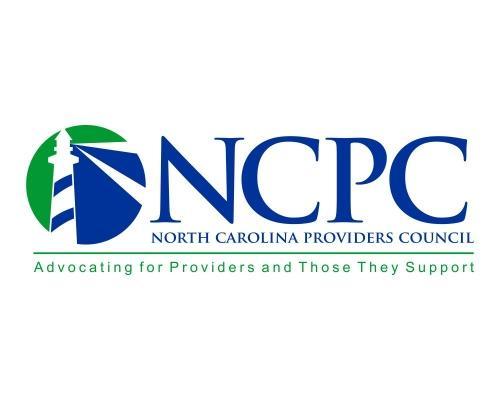 NC Providers Council Regulatory/ Business Practices Committee Meeting February 3rd @ 10:00 a.m. – 12:00 p.m.Post Meeting Follow-Up is in REDJoin Zoom Meeting:https://zoom.us/j/92920235375?pwd=UVdPdU0zTy9hSWMvTmR6V1liRDFadz09Dial In:  1-646-558-8656Meeting ID: 929 2023 5375Passcode: 171652Welcome and Introductions – Laurie Urland & Devon Cornett, Co-ChairsAttendees: Sara Huffman, Payton Maynard, Robin Devore, Kaye White, Margaret Mason, Ken Fuquay, Doug Finely, Kerri Masset, Ann Newsome, Teri Herrmann, Helen Austin, Wilson Raynor, Richard Anderson, Anthony Devore, Lindy Davis, Jeanne Duncan, Seslie Roughton, Stacy Garnett, Dawn Allen, Jen Greveling, Sandy Feutz, Chris Brigman, Sheryl Zerbe, Joel Maynard, Jeanne King, Lee Dobson, Sarah Pfau, Fontaine Swinson, Debbie Shifflett, Julie Bowden, Christopher White, Kelly Husn, Jan Herring, Devon Cornett, Laurie Urland2/3/2022 Meeting Recording:    https://us06web.zoom.us/rec/play/86tU-ljYVYpkjrCOCZlFwQpMsjBAYF0nC8Gc3361mvfIoIiV9QDxAlbn1JZmMrzS5zR5AFzdolc0Wi6M.dbzcc4uO74tmXMR_New Business:NCPC LME consolidation & realignment survey, results, and follow up Reminder to send in survey data by 2/4.EVV – claims processing times Please send any information or concerns regarding rate differentials to Joel Maynard.New items and updates from DHB – Kenneth Bausell Operationalizing the additional Innovation Wavier slots; submitting to CMS this month  for effective date of March and July; no need for Public Comment because it’s an increaseWorking on increase of HCBS rates; innovation services, TBI and otherAppendix K allows to exceed 135; due to COVID. Working on updating the Wavier to exceed the 135.  Appendix K expected to end sometime in October unless something changed.1915i services; proposed service limits in I-services.  NC TBI Wavier – technical extension.  Waiting for B Waiver to be approved.EVV: Issue with visit key.  Working with LME/MCO and HHA on immediate and log-term fixes. Working to ensure smooth process with Tailored Plans and EVVKenneth will follow-up on JCB for sun setting of Post Payment Reviews.Kenneth will accept specifics for HHA processing issues.New at DMH/DD/SAS – Lisa JacksonJoint Communication Memorandum went out on 1/20/2022, entitled: NCDHHS Enhancing Support for Individuals with Disabilities Choosing to Seek and Maintain Competitive, Integrated Employment and Other Meaningful Day OptionsJCB updates   #J406 titled “Update to Reporting of DHHS Performance Measures SFY2022”. Joint Communication Memorandum 1/21/22IRIS Website ChangeDivision of Child and WellbeingSee the most current LME/MCO region map here:  https://www.ncdhhs.gov/providers/lmemco-directory Old Business:DSP Workforce Funds Bulletin released Monday 1/31COVID rates – most have extended through February 2022Enhanced FMAP from FEDs until the end of June COVID flexibilities for BH service definitions for Medicaid - waiting on clarity from DHB see link  DSP BonusesVaccine Mandate DiscussionRequirements: Action neededWhat is the guidance for people that can’t get the vaccination right now because they had COVID follow up CDC Guidance: Interim Guidance for Managing Healthcare Personnel with SARS-CoV-2 Infection or Exposure to SARS-CoV-2 | CDCCDC Updates and Shortens Recommended Isolation and Quarantine Period for General Population | CDC Online Newsroom | CDCUpcoming Meetings:Membership Leadership Forum – due to schedule and conference the next official meeting is in July. Special MLF on 4/4 as part of conference agenda.Conference 4/4/22-4/5/22 – Sec. Kody Kinsley confirmed for closing plenary on 4/5Legislative Update:  Joel Maynard  Tailored Plans /Care Management:  Joel MaynardCare Management Webinar SeriesNCPC TCM Workgroup – Thursdays @ 1:00 TAG: Meetings are open to the public. The links to join the meeting can be found on the webpage below.  The links have not been working, but it may be fixed:https://medicaid.ncdhhs.gov/transformation/tailored-care-management Tailored Plan contract awards and implementation timelineNCPC Network Council [LME/MCO] Update – (assign reps) Please reach out if you know any NCPC members on these Network Councils that can provide pertinent updates during this meeting.Alliance - Partners – NCPC Rep: Devon CornettSandhillsEastpointe – NCPC Rep: Seslie RoughtonTrilliumVaya – NCPC Rep: Robin DevoreWorking through transitions; delays reported with contracts, authorizations and honoring Cardinal ratesCommittee updates:  (If interested in joining any of the committees, please email Carson Stanley MH/SUD – Every other month; 3rd FridayIDD – Every other month, 3rd ThursdayOperational Data Strategies – Every other month, 4th WednesdayTCM Work Group - 1/28 DHB TCM Updates Thursdays at 1:00pmNext meeting:   March 3, 2022 @ 10:00am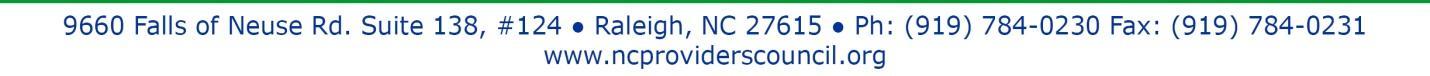 